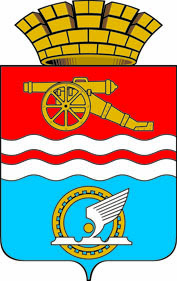 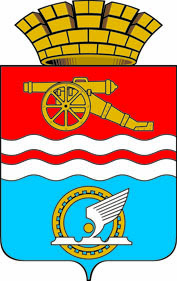 СВЕРДЛОВСКАЯ ОБЛАСТЬАДМИНИСТРАЦИЯ КАМЕНСК-УРАЛЬСКОГО ГОРОДСКОГО ОКРУГАПОСТАНОВЛЕНИЕот                        №  О внесении изменений в постановление Администрации города Каменска-Уральского от 04.07.2019 № 553 «Об утверждении Порядка предоставления Муниципальным фондом «Фонд поддержки малого предпринимательства г. Каменска-Уральского» субсидий на развитие субъектов малого предпринимательства – участников мероприятия «Школа социальных инициатив», в муниципальном образовании город Каменск-Уральский»	В целях приведения в соответствие с решениями Городской Думы города Каменска-Уральского от 17.06.2020 № 691 «О внесении изменений в Устав муниципального образования город Каменск-Уральский», от 22.07.2020 № 700 «О переименовании Администрации города Каменска-Уральского и о внесении изменений в решение Городской Думы города Каменска-Уральского от 27.04.2011 № 334 (в редакции решений Городской Думы города                 Каменска-Уральского  от 19.03.2014 № 263, от 17.06.2015 № 443, от 07.08.2019 № 537) «Об утверждении Положения об Администрации города Каменска-Уральского» и реализации подпрограммы «Содействие развитию малого и среднего предпринимательства в Каменск-Уральском городском округе на 2020-2026 годы» муниципальной программы «Развитие малого и среднего предпринимательства, внутреннего и въездного туризма в Каменск-Уральском городском округе на 2020-2026 годы», утвержденной постановлением Администрации города Каменска-Уральского от 10.10.2019 № 829, Администрация Каменск-Уральского городского округаПОСТАНОВЛЯЕТ:1. Внести в постановление Администрации города Каменска-Уральского от 04.07.2019 № 553 (в редакции постановления Администрации города Каменска-Уральского от 31.10.2019 № 907) «Об утверждении Порядка предоставления Муниципальным фондом «Фонд поддержки малого предпринимательства г. Каменска-Уральского» субсидий на развитие субъектов малого предпринимательства – участников мероприятия «Школа социальных инициатив», в муниципальном образовании город Каменск-Уральский» (далее – Постановление) следующие изменения:1) в наименовании и пункте 1 Постановления слова «в муниципальном образовании город Каменск-Уральский» заменить словами «в Каменск-Уральском городском округе»;2) в преамбуле Постановления слова «подпрограммы «Содействие развитию малого и среднего предпринимательства в муниципальном образовании город Каменск-Уральский на 2017 – 2021 годы» муниципальной программы «Развитие малого и среднего предпринимательства, внутреннего и въездного туризма на территории муниципального образования город Каменск-Уральский на 2017-2021 годы», утвержденной постановлением Администрации города Каменска-Уральского от 31.10.2016 № 1511» заменить словами «подпрограммы «Содействие развитию малого и среднего предпринимательства в Каменск-Уральском городском округе на 2020-2026 годы» муниципальной программы «Развитие малого и среднего предпринимательства, внутреннего и въездного туризма в Каменск-Уральском городском округе на 2020-2026 годы», утвержденной постановлением Администрации города Каменска-Уральского от 10.10.2019 № 829».2. Внести в Порядок предоставления Муниципальным фондом «Фонд поддержки малого предпринимательства г. Каменска-Уральского» субсидий на развитие субъектов малого предпринимательства – участников мероприятия «Школа социальных инициатив», в муниципальном образовании город Каменск-Уральский, утвержденный Постановлением (далее – Порядок), следующие изменения:1) по всему тексту Порядка слова «муниципальное образование город Каменск-Уральский» в соответствующих падежах заменить словами «Каменск-Уральский городской округ» в соответствующих падежах;2) пункт 1.2 Порядка изложить в следующей редакции:«1.2. Предоставление субсидий осуществляется за счет средств Фонда, предоставленных ему в виде субсидии из бюджета Каменск-Уральского городского округа на реализацию мероприятия, предусмотренного подпунктом 3.4 пункта 3 Плана мероприятий по выполнению подпрограммы «Содействие развитию малого и среднего предпринимательства в Каменск-Уральском городском округе на 2020-2026 годы» муниципальной программы «Развитие малого и среднего предпринимательства, внутреннего и въездного туризма в Каменск-Уральском городском округе на 2020-2026 годы», утвержденной постановлением Администрации города Каменска-Уральского от 10.10.2019   № 829.»;3) в пункте 1.4 Порядка слова «от 07.06.2019 № 38» заменить словами «от 02.10.2020 № 77»;4) в абзаце четвертом подпункта 1 пункта 2.1 Порядка слова «от 07.06.2019 № 38» заменить словами «от 02.10.2020  № 77», слова «(далее - Приказ № 38)» заменить словами «(далее - Приказ № 77)»;5) пункт 2.3 Порядка дополнить подпунктами 6, 7, 8 следующего содержания:«6) оплата услуг по рекламе и продвижению предпринимательской деятельности;7) приобретение сырья и материалов, расходных материалов;8) оплата франшизы (вступительный паушальный взнос, роялти).»;6) в пункте 2.4 Порядка слова «200 000 (двухсот тысяч) рублей» заменить словами «150 000 (ста пятидесяти тысяч) рублей»;7) в абзаце первом пункта 2.7 Порядка слова «Приказом № 38» заменить словами «Приказом № 77»;8) Приложение № 1 и Приложение № 2 к Порядку изложить в новой редакции согласно Приложению № 1 и Приложению № 2 соответственно к настоящему постановлению. 3. Опубликовать настоящее постановление в газете «Каменский рабочий» и разместить на официальном сайте муниципального образования.4. Контроль за выполнением настоящего постановления возложить на заместителя главы Администрации городского округа Жукову С.И.И.о. главы 
Каменск-Уральского городского округа				         А.А. Герасимов                                                             Приложение № 1 к постановлению Каменск-Уральского городского округа от                        №Приложение № 1к Порядку предоставления Муниципальным фондом «Фонд поддержки малого предпринимательства г. Каменска-Уральского» субсидий на развитие субъектов малого предпринимательства – участников мероприятия «Школа социальных инициатив», в Каменск-Уральском городском округе» ФормаВ Муниципальный фонд                                                                              «Фонд поддержки                                                                                                                 малого предпринимательства г. Каменска-Уральского»ЗАЯВЛЕНИЕо предоставлении субсидии на развитие субъектов малого предпринимательства – участников мероприятия «Школа социальных инициатив» ____________________________________________________________________(фамилия, имя, отчество индивидуального предпринимателя, полное наименование юридического лица – заявителя с указанием организационно-правовой формы)Прошу предоставить субсидию на развитие субъектов малого предпринимательства – участников мероприятия «Школа социальных инициатив» в размере _______________ руб. _________ коп.1. Настоящим подтверждаю, что____________________________________________________________________(наименование заявителя)на дату подачи настоящего заявления в Муниципальный фонд «Фонд поддержки малого предпринимательства г. Каменска-Уральского» (далее – Фонд):1) являюсь субъектом малого предпринимательства (юридическим лицом или индивидуальным предпринимателем, нужное подчеркнуть), осуществляю деятельность (указать вид деятельности в соответствии с ОКВЭД) ____________________________________________________________________ на территории Каменск-Уральского городского округа;2) являюсь участником мероприятия «Школа социальных инициатив», защитившим свой бизнес-проект и получившим диплом о защите бизнес-проекта ____________________________________________________________________;указать реквизиты диплома;3) по состоянию на первое число месяца, в котором подается заявка:не имею неисполненной обязанности по уплате налогов, сборов, страховых взносов, пеней, штрафов, процентов, подлежащих уплате в соответствии с законодательством Российской Федерации о налогах и сборах;не имею просроченной задолженности по возврату в бюджет Каменск-Уральского городского округа субсидий, бюджетных инвестиций, предоставленных, в том числе в соответствии с иными правовыми актами, и иной просроченной задолженности перед бюджетом Каменск-Уральского городского округа; не нахожусь в процессе реорганизации, ликвидации, банкротства, не имею ограничений на осуществление хозяйственной деятельности (для юридических лиц);деятельность в качестве индивидуального предпринимателя не прекращена (для индивидуальных предпринимателей);не являюсь иностранным юридическим лицом, а также российским юридическим лицом, в уставном (складочном) капитале которого доля участия иностранных юридических лиц, местом регистрации которых является государство или территория, включенные в утверждаемый Министерством финансов Российской Федерации перечень государств и территорий, предоставляющих льготный налоговый режим налогообложения и (или) не предусматривающих раскрытия и предоставления информации при проведении финансовых операций (офшорные зоны) в отношении таких юридических лиц, в совокупности превышает 50 (пятьдесят) процентов;не являюсь получателем средств из бюджета Каменск-Уральского городского округа в соответствии с иными нормативными правовыми актами, муниципальными правовыми актами на цели предоставления субсидии в соответствии с Порядком предоставления Муниципальным фондом «Фонд поддержки малого предпринимательства г. Каменска-Уральского» субсидий на развитие субъектов малого предпринимательства – участников мероприятия «Школа социальных инициатив», в Каменск-Уральском городском округе;	4) сведения о заявителе:2. Информация о фактически произведенных затратах, связанных с осуществлением предпринимательской деятельностиВсе сведения, указанные мною в документах в составе заявки, являются достоверными.Приложения:1)2)3)…Подпись заявителя (представителя заявителя) ____________________________________________________________________(расшифровка должности, фамилии, имени, отчества подписанта)«__»___________ 20__ годаМ.П. (при наличии)Заполняется специалистом Фонда:Дата регистрации заявления    _______________________________Номер регистрации заявления _______________________________                                                     _______________________________                                                       (подпись, расшифровка подписи)Приложение № 2 к постановлению Каменск-Уральского городского округа от                        №                                                             Приложение № 2 к Порядку предоставления Муниципальным фондом «Фонд поддержки малого предпринимательства г. Каменска-Уральского» субсидий на развитие субъектов малого предпринимательства – участников мероприятия «Школа социальных инициатив», в Каменск-Уральском городском округе» ФормаЖурнал регистрации заявок на предоставление субсидий на развитие субъектов малого предпринимательства – участников мероприятия «Школа социальных инициатив», в Каменск-Уральском городском округе1.Фамилия, имя, отчество, должность руководителя юридического лица; наименование учредительного документа, на основании которого действует руководитель юридического лица (устав, приказ о назначении на должность (дата, номер);фамилия, имя, отчество индивидуального предпринимателя, документ, на основании которого он действует (свидетельство о регистрации в качестве индивидуального предпринимателя (номер, кем и когда выдано)2.ОГРН3.Юридический адрес (адрес регистрации) заявителя4.Почтовый адрес (с указанием индекса)5.Контактный телефон, факс заявителя (указывается при наличии)6.Адрес электронной почты7.Способ информирования (телефон, факс, электронная почта) (нужное выбрать)8.Банковские реквизиты для перечисления субсидии:8.1.ИНН/КПП заявителя8.2.банковский счет заявителя, открытый в кредитной организации8.3.наименование кредитной организации, адрес ее нахождения8.4.корреспондентский счет8.5.БИКВид произведенных затратСумма (руб.)№п/пДата и время регистрации заявкиФ.И.О. индивидуального предпринимателя/ наименование юридического лица, Ф.И.О. руководителяФ.И.О., подпись специалиста Фонда Примечание